Geography of Ancient Egypt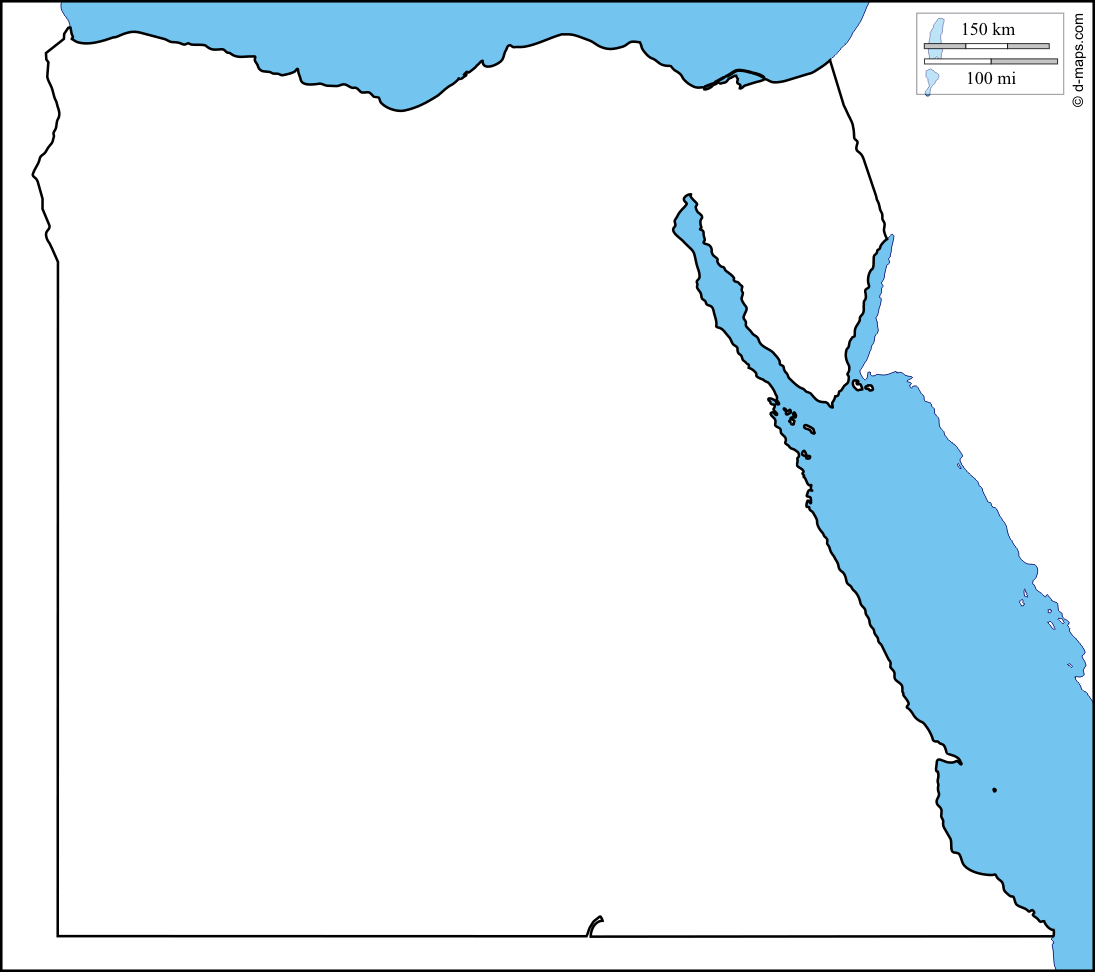 